We will continue with last year's system for report writing.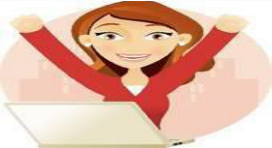 We hope to continue making reporting easier. To download a copy of these directions, click here.REPORTING YOUR CLUB ACTIVITIESReporting tells the history of your club and ultimately the history of our state. Statistics are compiled at the national level allowing GFWC to receive grants and affiliations with national organizations.We have worked hard to make Report Writing easier, aligned with the information GFWC needs.THREE BASIC STEPS for writing CLUB REPORTSComplete the GFWC MA Club Statistical Form: All Club Presidents are responsible for submitting the GFWC MA Club Statistical Form for their club in January of each year, a 2-page form summarizing volunteer hours and donations for club projects from the previous year.Attach any Project Report Forms: Clubs are encouraged to submit Project Reports using the Project Report Form provided by GFWC MA. This asks for a brief paragraph describing up to FOUR specific projects for each SP, CSP or AP including statistics for that project. We want to hear about your club favorites, new projects tried, or a project that shows your club’s creative side. Use the fillable Project Report Forms available on the GFWC MA website.Send a copy of your club reports (GFWC MA Club Statistical Form and Project Report Forms) postmarked by January 31 to:Headquarters Secretary at HQSecretary@gfwcma.orgOr mail to GFWC MA Headquarters, P.O. Box 679, Sudbury, MA 01776Do compile and use ALL of your club activities for the TOTAL statistics you report on theGFWC MA Club Statistical Form.Do report up to four club projects on each SP, CSP and AP Project Report Form.DO keep a copy of your reports for your club records.DO NOT include photos, fliers used to promote your project/program.Please:Keep track of club projects and programs; check in with Jen Nowak or Terry Rouvalis if you need help organizing your club activities.Keep track of Affiliate projects/programs statistics (these statistics should also be included in the SP, CSP, and/or AP areas)For In-kind donations guide click on the link on the GFWC MA website.Ask for help if needed!Do not write one long report with all activities; information is difficult to decipher.Do not send reports directly to GFWC in Washington, D.C. All club information goes to your state.Do not report a specific project or program in more than one program area. (e.g., a human trafficking donation may be included in Civic Engagement and Outreach or DomesticViolence, but not both.) Use best judgment as to which Community Service Program area your club chooses to report in thinking of your club’s purpose for doing the project.NEW!!! You CAN report the same project in both a Community Service Program area and an Affiliate Organization (e.g., your club made 25 mask straps to send to St. Jude Children's Research Hospital for 7 members/25 hours, in-kind donation $25. This should be reportedin Health and Wellness for 7 members/25 hours, in-kind donation $25 and in the Affiliate Organization St. Jude Children's Research Hospital for 7 members/25 hours, in-kind donation$25.)For questions regarding report writing, contact: Jen Nowak, GFWC MA 1st Vice President, 413.596.5504 | jwnowak@charter.net or Terry Rouvalis, GFWC 2nd Vice President, 781.690.6323 | trouvalis@msn.comGood luck with your reporting!